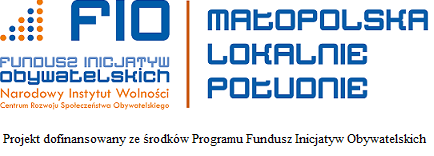 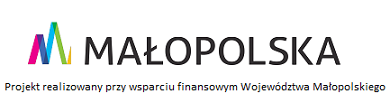 
Mamy FIOła na Małopolskę!FIO Małopolska Lokalnie Południe: 
możesz zdobyć mały grant na lokalną inicjatywę!
Już niedługo ruszy nabór projektów do konkursu  „FIO Małopolska Lokalnie Południe” w ramach  którego organizacje pozarządowe i grupy nieformalne mogą otrzymać małe granty na realizację lokalnych inicjatyw lub rozwój organizacji .
W ramach programu będzie można składać projekty na działania angażujące lokalną społeczność na rzecz dobra wspólnego oraz na rozwój młodej organizacji pozarządowej - działania związane z przygotowaniem i realizacją zadań strategicznych oraz bieżącą działalnością organizacji, czyli dotacje min. na: doposażenie sprzętowe, oprogramowanie, szkolenia, itd.Konkurs adresowany jest do organizacji pozarządowych oraz grup nieformalnych, które mają siedzibę i planują realizować działania na terenie gmin i powiatów w południowej części województwa małopolskiego.Konkurs wspiera ludzi i organizacje, które chcą wspólnie działać na rzecz swoich wsi, miast, gmin, osiedli i społeczności je zamieszkujących.Nabór projektów przewidziano od połowy lipca i potrwa przez 30 dni. Będzie odbywał się on poprzez generator wniosków. 10 lipca br. od godz. 14.00 w Starostwie Powiatowym w Nowym Targu (ul. Bolesława Wstydliwego 14) zaplanowano spotkanie informacyjno-promocyjne nt. konkursu.  Osoby chcące wziąć udział w spotkaniu powinny wypełnić formularz on-line znajdujący się pod poniższym linkiem:https://docs.google.com/forms/d/e/1FAIpQLSdCG5I7GfdDfYI8Ae8SvFc-PCKJ43Z5634qELo_H1jS8cAB-g/viewform?usp=sf_linkKonkurs FIO Małopolska Lokalnie Południe powstał z inicjatywy czterech organizacji pozarządowych: Fundacji Sztuki, Przygody i Przyjemności ARTS, Babiogórskiego Stowarzyszenia Zielona Linia, Fundacji Miejsc i Ludzi Aktywnych oraz  Fundacji Horyzont360.Konkurs prowadzony jest równolegle w 4 subregionach. W powiecie nowotarskim konkurs organizuje Babiogórskie Stowarzyszenie Zielona Linia. 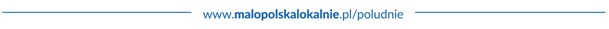 PARTNERZY:                                                     					DARCZYŃCY: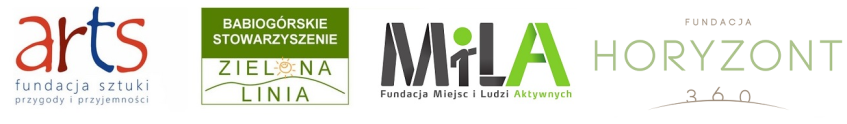 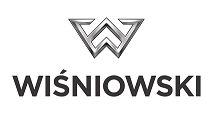 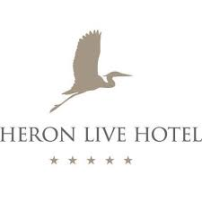 